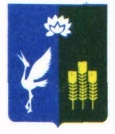 МУНИЦИПАЛЬНЫЙ КОМИТЕТ ЧКАЛОВСКОГО СЕЛЬСКОГО ПОСЕЛЕНИЯСПАССКОГО МУНИЦИПАЛЬНОГО РАЙОНАПРИМОРСКОГО КРАЯРЕШЕНИЕ09 ноября  2022г                                   с. Чкаловское                                                       №119 О безвозмездном принятии имущества из собственности Приморского края в муниципальную собственность Чкаловского сельского поселения.В соответствии с Федеральным законом от 06.10.2003 N 131-ФЗ "Об общих принципах организации местного самоуправления в Российской Федерации", Уставом Чкаловского сельского поселения муниципальный комитет Чкаловского сельского поселения Спасского муниципального района решил:Безвозмездно принять имущество в собственность Чкаловского сельского поселения:1) нежилое здание - учебный корпус с кадастровым номером 25:16:080101:2598площадью 2506,1 кв.м;2) нежилое здание - корпус практических занятий с кадастровым номером25:16:080101:2594 площадью 2015,3 кв.м;3) жилое здание-общежитие № 1 с кадастровым номером 25:16:080101:2602площадью 1 367,2 кв.м;4) жилое здание - общежитие № 2 с кадастровым номером 25:16:080101:2607площадью 1431,2 кв.м;5) нежилое здание-зерносклад с кадастровым номером 25:16:080101:2622площадью 342,5 кв.м;6) навес под зерно с кадастровым номером 25:16:080101:3161, площадью застройки 419,3 кв.м, 7) водопроводная башня с кадастровым номером 25:16:080101:3164;8) наружная сеть с кадастровым номером 25:16:080101:3163;9) теплосеть с кадастровым номером 25:16:080101:3162и земельный участок с кадастровым номером 25:16:080101:98,  на котором расположены данные объекты недвижимости.Глава Чкаловского сельского поселения                                                         А.Я.ТахтахуновПредседательмуниципального комитета                                                                                          О.А.Ухань